Dirección General de Evaluación InstitucionalCiudad Universitaria, CDMX, 30 de marzo de 2023UNAM EN EL RANKING REFORMA “LAS MEJORES UNIVERSIDADES 2023”ResumenEl periódico Reforma publicó los resultados del ranking “Las Mejores Universidades 2023”, que califica las carreras de las instituciones de educación superior de la Zona Metropolitana de la Ciudad de México, con base en encuestas a empleadores. La UNAM fue evaluada en 14 de las 17 licenciaturas consideradas por el ranking, colocándose en primer lugar en tres carreras: Médico Cirujano, Psicología y Arquitectura. Además, junto con la Universidad La Salle, la UNAM fue la universidad con más carreras ubicadas en primer lugar.Las demás carreras de la UNAM clasificaron en las siguientes posiciones: segundo lugar en Derecho e Ingeniería Mecatrónica; tercero en Comunicación; cuarto en Ingeniería en Electrónica, Ingeniería Industrial e Ingeniería Química; quinto en Contaduría y Diseño Gráfico; sexto en Administración e Ingeniería en Sistemas; y séptimo en Economía. La UNAM no fue considerada en la evaluación de las licenciaturas en Finanzas, Gastronomía y Mercadotecnia, ya que no ofrece tales carreras.En comparación con la edición anterior del ranking, mejoraron las posiciones de tres carreras de la UNAM: Derecho, Ingeniería Industrial e Ingeniería Mecatrónica. Mientras tanto, se mantuvieron las posiciones de 4 licenciaturas: Arquitectura, Ingeniería en Electrónica, Medicina y Psicología. No obstante, las otras 7 carreras presentaron un ligero decremento, siendo Contaduría y Diseño Gráfico las que registraron las caídas más pronunciadas, pasando del tercer al quinto lugar entre 2022 y 2023.Otros puntos a destacarA diferencia de los rankings internacionales, Reforma utiliza exclusivamente métodos reputacionales para clasificar a las universidades con base en encuestas de opinión realizadas a empleadores. Es decir, el ranking carece de indicadores bibliométricos (citas, publicaciones, índice H, etc.) que sean públicos y comprobables. Además, resalta el hecho de que se enfoca en la evaluación de programas académicos relacionados con el mundo empresarial, y no toma en cuenta los relacionados con las humanidades, las artes, las ciencias sociales, las ciencias básicas, el trabajo social, entre otras. Este enfoque puede explicar, en parte, la concentración de las universidades privadas entre las posiciones más altas del ranking. De las 13 universidades clasificadas entre los 3 primeros lugares, 9 (69.2%) fueron privadas y 4 públicas (30.8%). Resalta el desempeño de la Universidad Iberoamericana y el Instituto Tecnológico y de Estudios Superiores de Monterrey (ITESM), que fueron las universidades con más carreras evaluadas entre los tres primeros lugares, con 10 cada uno. Les siguieron la Universidad Anáhuac con 7, y la UNAM y la Universidad La Salle con 6.Entre las públicas, también destacan el Centro de Investigación y Docencia Económicas, con 2 carreras en primer lugar, el Instituto Politécnico Nacional, con una en primer lugar, y la Universidad Autónoma del Estado de México, con una en tercer lugar. El resto de las universidades públicas fue clasificado entre las posiciones 4 y 15.Metodología e IndicadoresLa siguiente sección describe la metodología y los indicadores utilizados por el ranking “Las Mejores Universidades 2023”. Para ser consideradas en el ranking, las universidades deben contar con un mínimo de 40 estudiantes matriculados por carrera en un programa de estudio con validez oficial y al menos dos generaciones de egresados por carrera. Además, se excluyen aquellas carreras que no fueron valoradas por al menos 7 evaluadores. Las licenciaturas que cumplen con estos requisitos son evaluadas mediante entrevistas realizadas por empleadores, quienes califican a las carreras en 4 grandes rubros: “preparación y conocimientos”, que tiene un peso de 40% en la evaluación, “capacidad para resolver problemas” (20%), “liderazgo y trabajo en equipo” (20%) y “valores y ética profesional” (20%).El Reforma aplicó 792 entrevistas a empleadores para evaluar a egresados de licenciatura de 41 universidades del Área Metropolitana de la Ciudad de México y 18 de Puebla. Dichas encuestas miden la opinión en una escala ordinal de 0 al 10, en 4 indicadores ponderados (véase Tabla 1), para valorar el desempeño de las universidades en los siguientes 17 programas de licenciatura: Administración, Arquitectura, Comunicación o Periodismo, Contaduría, Derecho, Diseño Gráfico, Economía, Finanzas, Gastronomía, Ingeniería en Electrónica, Ingeniería en Sistemas, Ingeniería Industrial, Ingeniería Mecatrónica, Ingeniería Química, Medicina, Mercadotecnia y Psicología. Cabe señalar que el ranking evalúa a los programas de licenciatura en su conjunto, sin distinguir entre aquellos que se ofrecen en una o varias unidades académicas. Por ejemplo, la UNAM fue clasificada en psicología en primer lugar con un puntaje de 9.07 sobre 10. Sin embargo, no es posible determinar a qué facultad pertenecen los datos: Facultad de Psicología (Ciudad Universitaria), FES Iztacala o FES Zaragoza.ResultadosEl ranking Reforma “Las Mejores Universidades 2023” evaluó a 41 universidades de la Ciudad de México y el Área Metropolitana. A continuación, presentamos las posiciones y puntajes obtenidos por las universidades en cada uno de los programas de licenciatura.Las universidades privadas concentran 69.5% de la participación del ranking. Es importante destacar que son privadas 9 de las 13 universidades clasificadas entre los 3 primeros lugares.El ITESM y la Universidad Iberoamericana son las universidades que tienen la mayor cantidad de programas de licenciatura evaluados entre los 3 primeros lugares del ranking, con 10 carreras cada una. Sin embargo, la UNAM y la Universidad La Salle fueron clasificadas con más licenciaturas en primer lugar. Cabe precisar que la UNAM no fue clasificada en 3 programas de licenciatura debido a que no cuenta con las carreras de Finanzas, Gastronomía y Mercadotecnia.La UNAM fue clasificada en 14 de los 17 programas de licenciatura considerados por el ranking, los cuales se distribuyen de la siguiente manera: Primer lugar en 3 licenciaturas: Medicina con 9.17 puntos, Psicología con 9.07 y Arquitectura con 8.9.Segundo lugar en 2 licenciaturas: Derecho con 9.03 puntos e Ingeniería Mecatrónica con 8.81.Tercer lugar en la licenciatura de Comunicación con 8.8 puntos.El resto de las posiciones obtenidas fueron: 3 licenciaturas en cuarto lugar (Ingeniería en Electrónica, Ingeniería Industrial e Ingeniería Química), 2 en quinto (Contaduría y Diseño Gráfico), 2 en sexto (Administración e Ingeniería en Sistemas) y 1 en séptimo (Economía).Al comparar el desempeño de la UNAM en las ediciones 2021, 2022 y 2023 del ranking, se observa que las licenciaturas en Psicología, Medicina y Arquitectura han mantenido su posición entre los dos primeros lugares. Además, se muestra una tendencia al alza en las carreras de Derecho, Ingeniería Industrial e Ingeniería Mecatrónica. Destacan la carrera de Ingeniería en Mecatrónica, que pasó del séptimo lugar en 2021 al segundo lugar en 2023, y Derecho, que pasó del sexto lugar en 2022 al segundo lugar en la edición actual. Sin embargo, el resto de las licenciaturas presentaron un ligero decremento, siendo la carrera de Ingeniería Química la que tuvo la caída más pronunciada al descender del segundo lugar en 2021 al cuarto en 2023.Tabla 1. Posiciones y calificaciones obtenidas por la UNAM en el ranking Reforma “Las Mejores Universidades 2023”.Tabla 1. Posiciones y calificaciones obtenidas por la UNAM en el ranking Reforma “Las Mejores Universidades 2023”.Tabla 1. Posiciones y calificaciones obtenidas por la UNAM en el ranking Reforma “Las Mejores Universidades 2023”.Tabla 1. Posiciones y calificaciones obtenidas por la UNAM en el ranking Reforma “Las Mejores Universidades 2023”.CarreraPosiciónCalificaciónMedicina19.17Psicología19.07Arquitectura18.90Derecho 29.0Ingeniería Mecatrónica28.8Comunicación38.8Ingeniería Industrial48.9Ingeniería Química48.9Ingeniería en Electrónica48.6Contaduría 58.9Diseño Gráfico58.7Administración69.0Ingeniería en Sistemas68.8Economía78.7Gráfico 1. Metodología del ranking “Las Mejores Universidades 2023”.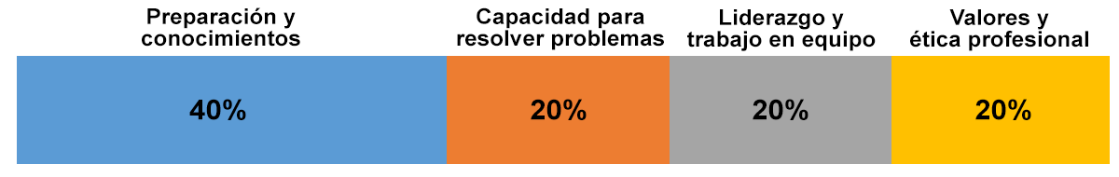 Tabla 2. Administración, 2023.Tabla 2. Administración, 2023.Tabla 2. Administración, 2023.Tabla 2. Administración, 2023.UniversidadPosición PuntajeUniversidad Panamericana19.24Universidad Iberoamericana29.20Universidad Anáhuac39.17Instituto Tecnológico Autónomo de México49.16Instituto Tecnológico y de Estudios Superiores de Monterrey59.10Universidad Nacional Autónoma de México69.01Universidad La Salle78.97Universidad Autónoma Metropolitana88.88Universidad Autónoma del Estado de México98.82Escuela Comercial Cámara de Comercio108.71Escuela Bancaria y Comercial118.65Universidad Tecnológica de México128.60Universidad del Valle de México138.52Universidad Insurgentes148.32Universidad Mexicana158.27Tabla 3. Arquitectura, 2023.Tabla 3. Arquitectura, 2023.Tabla 3. Arquitectura, 2023.Tabla 3. Arquitectura, 2023.UniversidadPosición PuntajeUniversidad Nacional Autónoma de México18.90Instituto Tecnológico y de Estudios Superiores de Monterrey28.89Universidad Iberoamericana38.75Instituto Politécnico Nacional48.72Universidad La Salle58.56Universidad Autónoma Metropolitana68.49Universidad Anáhuac78.36Universidad Autónoma del Estado de México88.20Universidad del Valle de México98.14Universidad Tecnológica de México108.07Tabla 4. Comunicación, 2023.Tabla 4. Comunicación, 2023.Tabla 4. Comunicación, 2023.Tabla 4. Comunicación, 2023.UniversidadPosición PuntajeInstituto Tecnológico y de Estudios Superiores de Monterrey19.03Universidad Iberoamericana28.95Universidad Nacional Autónoma de México38.80Universidad Autónoma Metropolitana48.70Universidad La Salle58.69Universidad Intercontinental68.68Universidad Anáhuac78.64Universidad Tecnológica de México88.58Escuela de Periodismo Carlos Septién García98.54Universidad Autónoma del Estado de México108.47Universidad del Valle de México118.32Universidad Mexicana128.05Tabla 5. Contaduría, 2023.Tabla 5. Contaduría, 2023.Tabla 5. Contaduría, 2023.Tabla 5. Contaduría, 2023.UniversidadPosición PuntajeInstituto Tecnológico Autónomo de México19.40Universidad Iberoamericana29.00Universidad Panamericana29.00Instituto Tecnológico y de Estudios Superiores de Monterrey38.99Instituto Politécnico Nacional48.95Universidad La Salle58.90Universidad Nacional Autónoma de México58.90Universidad Autónoma del Estado de México68.82Universidad Tecnológica de México78.52Universidad del Valle de México88.42Universidad Insurgentes98.40Escuela Bancaria y Comercial108.39Tabla 6. Derecho, 2023.Tabla 6. Derecho, 2023.Tabla 6. Derecho, 2023.Tabla 6. Derecho, 2023.UniversidadPosición PuntajeCentro de Investigación y Docencia Económicas19.08Universidad Nacional Autónoma de México29.03Universidad Autónoma del Estado de México39.01Universidad Panamericana49.00Escuela Libre de Derecho58.99Instituto Tecnológico Autónomo de México68.94Instituto Tecnológico y de Estudios Superiores de Monterrey78.92Universidad Autónoma Metropolitana88.73Universidad Iberoamericana98.70Universidad Anáhuac108.68Universidad del Valle de México118.64Universidad La Salle128.54Universidad Mexicana138.48Universidad Insurgentes148.31Universidad Tecnológica de México158.28Barra Nacional de Abogados168.18Tabla 7. Diseño Gráfico, 2023.Tabla 7. Diseño Gráfico, 2023.Tabla 7. Diseño Gráfico, 2023.Tabla 7. Diseño Gráfico, 2023.UniversidadPosición PuntajeUniversidad Iberoamericana19.17Centro de Diseño, Cine y Televisión28.93Universidad Anáhuac38.89Universidad La Salle48.68Universidad Nacional Autónoma de México58.65Instituto Tecnológico y de Estudios Superiores de Monterrey68.62Universidad Intercontinental78.56Instituto Nacional de Bellas Artes y Literatura88.55Universidad Autónoma Metropolitana98.47Universidad Autónoma del Estado de México108.29Universidad del Valle de México118.28Universidad de Cuautitlán Izcalli128.17Universidad de Londres138.06Universidad Insurgentes148.00Universidad Latinoamericana157.95Universidad Tecnológica de México167.75Universidad Mexicana177.67Tabla 8. Economía, 2023.Tabla 8. Economía, 2023.Tabla 8. Economía, 2023.Tabla 8. Economía, 2023.UniversidadPosición PuntajeCentro de Investigación y Docencia Económicas19.30Universidad Panamericana29.00Instituto Tecnológico y de Estudios Superiores de Monterrey38.98Instituto Tecnológico Autónomo de México48.94Instituto Politécnico Nacional58.77Universidad Anáhuac68.75Universidad Nacional Autónoma de México78.74Universidad Iberoamericana88.70Universidad Autónoma del Estado de México88.70Universidad del Valle de México98.48Tabla 9. Finanzas, 2023.Tabla 9. Finanzas, 2023.Tabla 9. Finanzas, 2023.Tabla 9. Finanzas, 2023.UniversidadPosición PuntajeInstituto Tecnológico y de Estudios Superiores de Monterrey19.34Universidad Iberoamericana29.22Instituto Tecnológico Autónomo de México39.07Universidad Anáhuac49.03Universidad Panamericana49.03Escuela Bancaria y Comercial58.78Universidad del Valle de México68.66Universidad Tecnológica de México78.09Tabla 10. Gastronomía, 2023.Tabla 10. Gastronomía, 2023.Tabla 10. Gastronomía, 2023.Tabla 10. Gastronomía, 2023.UniversidadPosición PuntajeUniversidad Anáhuac18.78Universidad del Claustro de Sor Juana28.72Centro de Estudios Superiores de San Ángel38.67Universidad del Valle de México48.58Instituto de Estudios Superiores de Turismo48.58Universidad Justo Sierra58.53Colegio Superior de Gastronomía68.49Universidad Autónoma del Estado de México78.45Universidad Insurgentes88.32Instituto César Ritz98.22Escuela Mexicana de Turismo108.09Universidad de Londres118.04Tabla 11. Ingeniería en Electrónica, 2023.Tabla 11. Ingeniería en Electrónica, 2023.Tabla 11. Ingeniería en Electrónica, 2023.Tabla 11. Ingeniería en Electrónica, 2023.UniversidadPosición PuntajeInstituto Politécnico Nacional19.19Instituto Tecnológico y de Estudios Superiores de Monterrey28.98Universidad La Salle38.69Universidad Nacional Autónoma de México48.63Universidad Tecnológica de México58.27Universidad Autónoma Metropolitana68.20Universidad Autónoma del Estado de México78.13Tecnológico de Estudios Superiores de Ecatepec87.91Tabla 12. Ingeniería en Sistemas, 2023.Tabla 12. Ingeniería en Sistemas, 2023.Tabla 12. Ingeniería en Sistemas, 2023.Tabla 12. Ingeniería en Sistemas, 2023.UniversidadPosición PuntajeUniversidad La Salle19.04Universidad Panamericana29.00Universidad Anáhuac38.96Instituto Tecnológico y de Estudios Superiores de Monterrey48.85Instituto Tecnológico Autónomo de México58.84Universidad Nacional Autónoma de México68.82Universidad Justo Sierra78.77Universidad Autónoma Metropolitana88.72Instituto Politécnico Nacional98.70Tecnológico de Estudios Superiores de Ecatepec108.42Universidad del Valle de México118.36Universidad Autónoma del Estado de México128.35Tecnológico de Estudios Superiores de Cuautitlán Izcalli128.35Universidad Tecnológica de México138.18Tecnológico de Estudios Superiores de Coacalco148.17Tabla 13. Ingeniería Industrial, 2023.Tabla 13. Ingeniería Industrial, 2023.Tabla 13. Ingeniería Industrial, 2023.Tabla 13. Ingeniería Industrial, 2023.UniversidadPosición PuntajeUniversidad Anáhuac18.98Universidad Iberoamericana28.97Universidad La Salle28.97Instituto Tecnológico y de Estudios Superiores de Monterrey38.96Universidad Nacional Autónoma de México48.94Instituto Politécnico Nacional58.86Universidad Autónoma del Estado de México68.66Universidad Tecnológica de México78.64Universidad Autónoma Metropolitana88.60Instituto Tecnológico Autónomo de México98.55Tecnológico de Estudios Superiores de Coacalco108.36Instituto Tecnológico de Tlalnepantla118.35Universidad Panamericana128.30Universidad del Valle de México138.29Tecnológico de Estudios Superiores de Ecatepec148.18Tecnológico de Estudios Superiores de Cuautitlán Izcalli158.07Tabla 14. Ingeniería Mecatrónica, 2023.Tabla 14. Ingeniería Mecatrónica, 2023.Tabla 14. Ingeniería Mecatrónica, 2023.Tabla 14. Ingeniería Mecatrónica, 2023.UniversidadPosición PuntajeInstituto Tecnológico Autónomo de México18.91Universidad Nacional Autónoma de México28.81Instituto Tecnológico y de Estudios Superiores de Monterrey38.75Universidad del Valle de México48.70Instituto Politécnico Nacional58.66Universidad Tecnológica de México68.21Tecnológico de Estudios Superiores de Coacalco77.99Tabla 15. Ingeniería Química, 2023.Tabla 15. Ingeniería Química, 2023.Tabla 15. Ingeniería Química, 2023.Tabla 15. Ingeniería Química, 2023.UniversidadPosición PuntajeUniversidad La Salle19.31Universidad Iberoamericana29.30Instituto Tecnológico y de Estudios Superiores de Monterrey38.90Universidad Nacional Autónoma de México48.89Instituto Politécnico Nacional58.79Universidad Autónoma Metropolitana68.55Universidad Autónoma del Estado de México78.43Universidad Tecnológica de México88.08Tecnológico de Estudios Superiores de Ecatepec97.86Tabla 16. Medicina, 2023.Tabla 16. Medicina, 2023.Tabla 16. Medicina, 2023.Tabla 16. Medicina, 2023.UniversidadPosición PuntajeUniversidad Nacional Autónoma de México19.17Universidad Panamericana29.09Universidad La Salle38.99Instituto Tecnológico y de Estudios Superiores de Monterrey48.95Universidad Anáhuac58.75Instituto Politécnico Nacional68.73Universidad Autónoma Metropolitana78.70Universidad Autónoma del Estado de México88.61Universidad Justo Sierra98.54Universidad del Valle de México108.29Universidad Westhill118.20Tabla 17. Mercadotecnia, 2023.Tabla 17. Mercadotecnia, 2023.Tabla 17. Mercadotecnia, 2023.Tabla 17. Mercadotecnia, 2023.UniversidadPosición PuntajeUniversidad La Salle18.88Instituto Tecnológico y de Estudios Superiores de Monterrey28.87Universidad Iberoamericana28.87Universidad Anáhuac38.80Universidad Autónoma del Estado de México48.60Universidad del Valle de México58.52Escuela Bancaria y Comercial58.52Universidad Panamericana68.48Universidad Tecnológica de México78.41Universidad TecMilenio88.29Escuela Comercial Cámara de Comercio98.28Centro de Diseño, Cine y Televisión98.28Universidad Intercontinental108.03Universidad de Cuautitlán Izcalli118.00Universidad Latina127.97Universidad Insurgentes137.78Universidad Mexicana147.63Tabla 18. Psicología, 2023.Tabla 18. Psicología, 2023.Tabla 18. Psicología, 2023.Tabla 18. Psicología, 2023.UniversidadPosición PuntajeUniversidad Nacional Autónoma de México19.07Universidad Anáhuac29.00Universidad Iberoamericana38.83Universidad Panamericana48.80Instituto Politécnico Nacional58.79Universidad Pedagógica Nacional68.69Universidad La Salle78.63Universidad Intercontinental88.60Universidad del Valle de México98.53Universidad Autónoma Metropolitana108.47Universidad Autónoma del Estado de México118.40Universidad Insurgentes128.25Instituto Tecnológico y de Estudios Superiores de Monterrey138.24Universidad Tecnológica de México148.14Universidad Latinoamericana158.00Tabla 19. Universidades clasificadas en los primeros 3 lugares del ranking Reforma “Las Mejores Universidades 2023”Tabla 19. Universidades clasificadas en los primeros 3 lugares del ranking Reforma “Las Mejores Universidades 2023”Tabla 19. Universidades clasificadas en los primeros 3 lugares del ranking Reforma “Las Mejores Universidades 2023”Tabla 19. Universidades clasificadas en los primeros 3 lugares del ranking Reforma “Las Mejores Universidades 2023”Tabla 19. Universidades clasificadas en los primeros 3 lugares del ranking Reforma “Las Mejores Universidades 2023”Tabla 19. Universidades clasificadas en los primeros 3 lugares del ranking Reforma “Las Mejores Universidades 2023”Institución1er lugar2do lugar3er lugarSectorUniversidad Nacional Autónoma de México321PúblicoUniversidad La Salle312PrivadoInstituto Tecnológico y de Estudios Superiores de Monterrey235PrivadoUniversidad Anáhuac214PrivadoInstituto Tecnológico Autónomo de México201PrivadoCentro de Investigación y Docencia Económicas200PúblicoUniversidad Iberoamericana172PrivadoUniversidad Panamericana140PrivadoInstituto Politécnico Nacional100PúblicoCentro de Diseño, Cine y Televisión010PrivadoUniversidad del Claustro de Sor Juana010PrivadoCentro de Estudios Superiores de San Ángel001PrivadoUniversidad Autónoma del Estado de México001PúblicoGráfica 2. Posición de los 14 programas de la UNAM clasificados en el ranking Reforma “Las Mejores Universidades 2023”.